ΥΛΙΚΑ Α΄ ΤΑΞΗΣ1 τετράδιο πρώτης γραφής των Σ. Κ. Αδάμου & Σ.Α. Χριστοδούλου εκδόσεις Πατάκη (όχι αυτό που γράφει για όλο τον χρόνο, το άλλο)1 τετράδιο μαθηματικών Πρώτη Αρίθμηση της Φανής Αναγνώστου εκδόσεις Πατάκη1 τετράδιο παραγωγής γραπτού λόγου μπλε με περιθώριο1 τετράδιο ορθογραφίας μακρόστενο1 τετράδιο πρόχειρο1 φάκελο με λαστιχάκια στον οποίο θα συγκεντρώνονται οι εργασίες της γλώσσας και των μαθηματικών όταν έχουν ολοκληρωθεί 3 ντοσιέ με ελάσματα κόκκινο για τις εργασίες της γλώσσας, κίτρινο για τις εργασίες των μαθηματικών, πράσινο για τις ζωγραφιές με τα γράμματα2 φακέλους με κουμπί μεγέθους Α4 διαφορετικού χρώματος10 διαφανείς μεμβράνες1 κουτάκι ξυλάκια πλαστικά χρωματιστά αριθμητικής1 πακέτο χαρτί Α4 (80 g/m2)                          μπλοκ ζωγραφικής, χάρακα μικρό, ξυλομπογιές, μαρκαδόροι, 3 μολύβια, ξύστρα με βαρελάκι, γόμα λευκή, ψαλίδι, κόλλα στικ,  κίτρινο μαρκαδόρο υπογράμμισης, μαρκαδόρο για τον πίνακαΣε όλα τα βιβλία, τετράδια, φακέλους, ντοσιέ και τα αντικείμενα του παιδιού να βάλετε ετικέτες με το ονοματεπώνυμό του για να μη χάνονται. Επίσης είναι σημαντικό τα βιβλία και τα πρώτα δύο τετράδια της λίστας να ντυθούν με διαφανές αυτοκόλλητο για να μη φθαρούν και λόγω της παρούσας δύσκολης κατάστασης για να μπορούν να καθαρίζονται συχνά με αντισηπτικά μαντιλάκια.Στον έναν φάκελο με το κουμπί θα τοποθετούνται κάποια σημαντικά φυλλάδια όπως και οτιδήποτε προς ενημέρωσή σας και θα βάλετε εκεί τις 10 διαφανείς μεμβράνες και τα ξυλάκια αριθμητικής. Στον άλλο φάκελο που θα είναι η γραμματοθήκη τους  θα τοποθετούνται οι καρτέλες με τις λέξεις τις οποίες αφού κολλήσετε καλά με κόλλα  σε χαρτόνι θα κόβονται και θα διατηρούνται για να μπορούν να σχηματίζουν λέξεις.Καλή σχολική χρονιά!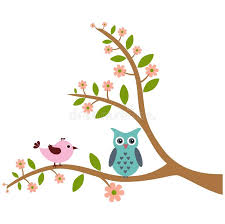 Η δασκάλα της τάξης: Μαρία Βρατσίστα